CAT: 1 Aluno da UEMS, 2 Aluno de outra IE, 3 Técnico Administrativo UEMS, 4 Docente UEMS, 5 Outros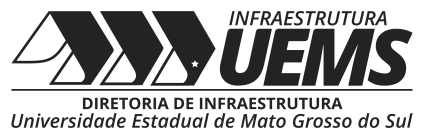 SETOR DE TRANSPORTEPASSAGEIROSLISTA DE PASSAGEIROSTRANSPORTE COLETIVOResponsável que acompanhará a viagem:Data de atendimentoData de atendimentoData de atendimentoData de atendimentoData de atendimentoPartidaPartidaVoltaVoltaVoltaDia:Horário:Horário:Dia:Horário:DADOS DOS PASSAGEIROSDADOS DOS PASSAGEIROSDADOS DOS PASSAGEIROSDADOS DOS PASSAGEIROSDADOS DOS PASSAGEIROSDADOS DOS PASSAGEIROSNNome CompletoRG/UFCPFData de NascimentoCAT1234567891011121314151617181920212223242526272829303132333435363738394041